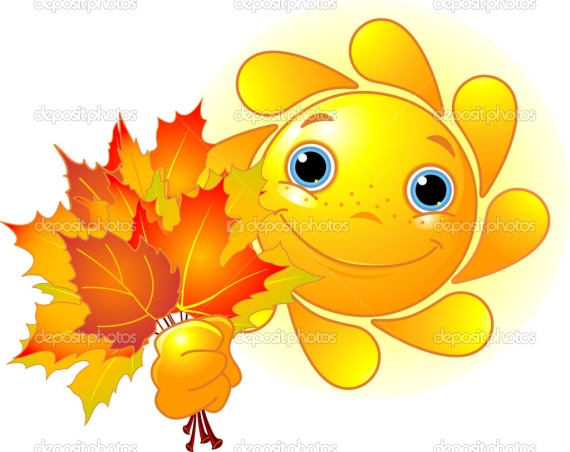                    Турслет, итоги:5-е классы стали самыми активными на станции «Попробуй, догони» и дружными на станции «Легкая разминка». Молодцы! 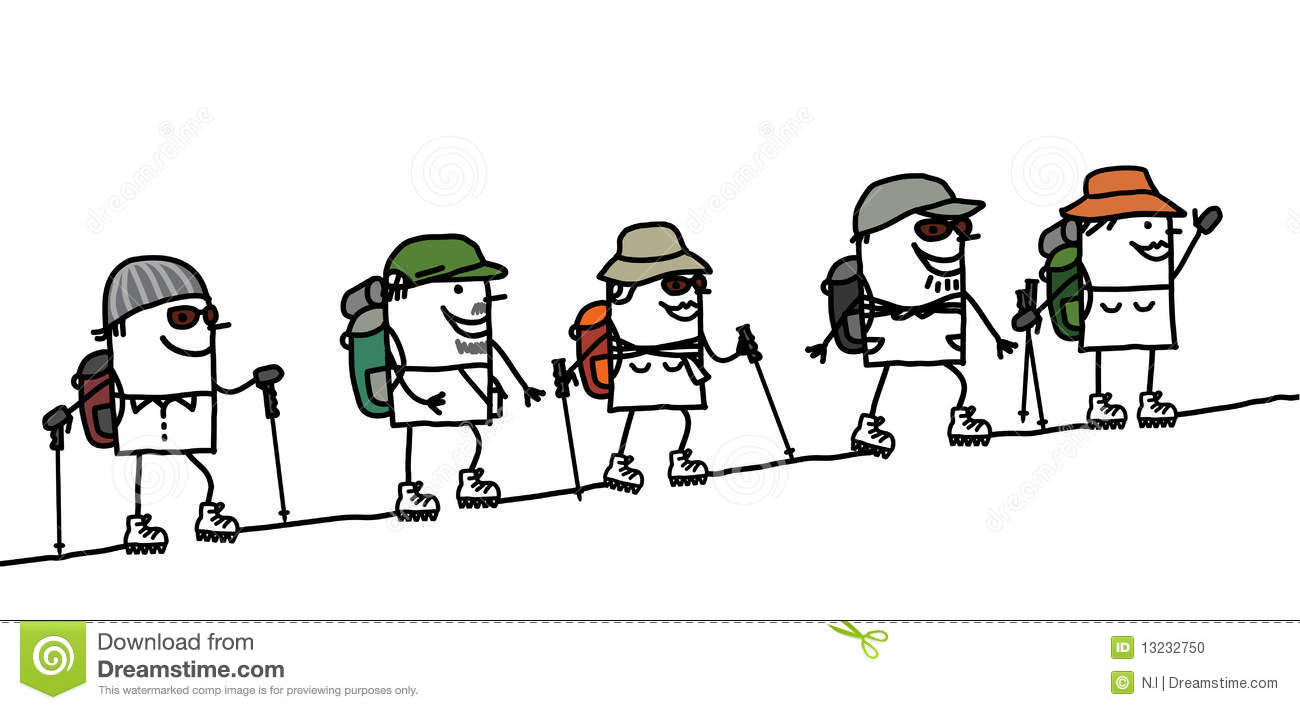 КлассКоличество участников  в классеСтанция «Попробуй, догони!» Станция «Велокросс»Станция «Велокросс»Станция    «Секретная»Станция    «Секретная»Станция «Легкая разминка»Станция «Легкая разминка»Станция «Зоркий глаз»Количество очковместоСреди 6-х классов:Среди 6-х классов:Среди 6-х классов:Среди 6-х классов:Среди 6-х классов:Среди 6-х классов:Среди 6-х классов:Среди 6-х классов:Среди 6-х классов:Среди 6-х классов:Среди 6-х классов:Среди 6-х классов:6а27 человек1-11--3351-26б23 человека1-33--1151-26в21 человек3-22--2273Среди 7-х классов:Среди 7-х классов:Среди 7-х классов:Среди 7-х классов:Среди 7-х классов:Среди 7-х классов:Среди 7-х классов:Среди 7-х классов:Среди 7-х классов:Среди 7-х классов:Среди 7-х классов:Среди 7-х классов:7а10 человек225511441447б17 человек1111Не явкаНе явкаНе явкаНе явка57в9 человек15332211121-27г8 человек143344111337д10 человек13223333121-2Среди 8-х классов:Среди 8-х классов:Среди 8-х классов:Среди 8-х классов:Среди 8-х классов:Среди 8-х классов:Среди 8-х классов:Среди 8-х классов:Среди 8-х классов:Среди 8-х классов:Среди 8-х классов:Среди 8-х классов:8а12 человек2233--1192-38б11 человек3122--22818в,г24 человека1311--3392-3Среди 9-х классов:Среди 9-х классов:Среди 9-х классов:Среди 9-х классов:Среди 9-х классов:Среди 9-х классов:Среди 9-х классов:Среди 9-х классов:Среди 9-х классов:Среди 9-х классов:Среди 9-х классов:Среди 9-х классов:9а25 человек11112222719б13 человек441133331549в17 человек 121144441239г13 человек3311111192Среди 10-11-х классов:Среди 10-11-х классов:Среди 10-11-х классов:Среди 10-11-х классов:Среди 10-11-х классов:Среди 10-11-х классов:Среди 10-11-х классов:Среди 10-11-х классов:Среди 10-11-х классов:Среди 10-11-х классов:Среди 10-11-х классов:Среди 10-11-х классов:10(1)13 человек1111--225110(2)13 человек2211--116211(1)12 человек2411--3310411(2)11 человек1411--3393